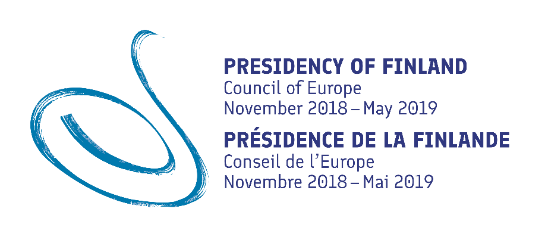 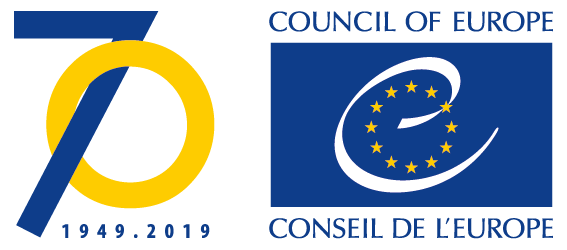 Strasbourg, 8 April 2019 					         “ENCOURAGING DEMOCRATIC CULTURE AND HUMAN RIGHTS – SCHOOLS IN ACTION”« ENCOURAGER UNE CULTURE DE LA DÉMOCRATIE ET DES DROITS DE L’HOMME – LES ÉCOLES EN ACTION »Council of Europe Conference of the Finnish Presidencyof the Committee of MinistersConférence du Conseil de l’Europe de la Présidencefinlandaise du Comité des MinistresHelsinki Congress Paasitorni16-17 April 201916-17 avril 2019SCHOOL VISITLycée Franco-Finlandais d’Helsinki15 April 11.00-14.00ANDORRA Mr Salvador SALA CARRASCO							Chef du Service des programmes scolaires et de formation professionnelleMinistère de l’Education et de l’Enseignement SupérieurAvinguda Rocafort 21-23AD600 SANT JULIA DE LORIATel.: +376 743000E-mail: salvador_sala@govern.adMs Celia BARÓ GAILLARDDirectora Centre de Ciènecies de la Salut i de l’EducacióUniversitat d’AndorraPlaça de la Germandat 7AD600 SANT JULIÀ DE LÒRIAPrincipat d’AndorraE-mail: cbaro@uda.adMs Virginia LARRAZDirectora Centre de Ciènecies de la Salut i de l’EducacióUniversitat d’AndorraPlaça de la Germandat 7AD600 SANT JULIÀ DE LÒRIAPrincipat d’AndorraE-mail: vlarraz@uda.adMs Nadia AZZOUZDirectora Centre de Ciènecies de la Salut i de l’EducacióUniversitat d’AndorraPlaça de la Germandat 7AD600 SANT JULIÀ DE LÒRIAPrincipat d’AndorraE-mail: nazzouz@uda.adARMENIA Ms Lusine FLJYAN								53 Komitas, apt. 54/1 0052 YEREVANTel.: +37493758555E-mail: fljyan@mail.ruAUSTRIAMs Sigrid STEININGER 					Federal Ministry of Education, Science and ResearchMinoritenplatz 51010 VIENNATel.: +43 1 42 77 27 440E-mail: Sigrid.steininger@bmbwf.gv.atAZERBAIJAN Ms Nazakat Bakhtiyar MEHDIYEVA						Deputy DirectorMinistry of Education of the Republic of AzerbaijanEducator’s Professional Development InstituteBAKUTel.: +994 50 300 48 78 / +994 12 430 58 76E-mail: nazakat72@gmail.com / n.mehdiyeva@tipii.edu.azMs Vafa YAGUBLU								DirectorMinistry of Education of the Republic of AzerbaijanEducator’s Professional Development InstituteBAKUTel.: +994 50 373 94 83E-mail: v.yaqublu@tipii.edu.azBELARUSMs Larysa TRYHUBAVA							Director of the Continuing Education and Retraining InstituteMinsk State Linguistic UniversityMINSKTel.: +375 33 325 51 85 / +375 29 779 76 72E-Mail: ltrigubova@tut.byMs Natallia BUSHNAYA								PrincipalMinsk City Gymnasia N°1 named after F. SkarynaTel.: +375 29 657 45 11E-Mail: gymn1@minsk.edu.byBELGIUM Federation Wallonia BrusselsMr Geoffroy LIBERTIAUX							Rue Joseph Dejardin 694020 LIEGETel.: +32 484 82 42 66 E-mail: Geoffroy.libertiaux@cfwb.beCYPRUSDr Andreani BAITELMAN							Education Officer Cyprus Pedagogical InstituteMinistry of Education and CultureCoordinator of the PESTALOZZI Seminar "Critical thinking as a basis for democratic participation"Tel.: +357 22402484 Εmail: baitelman-ioannou.a@cyearn.pi.ac.cy / baytel@ucy.ac.cyCZECH REPUBLIC Ms Alena HESOVA Senior Expert in EDC and Civic Education National Institute for EducationWeilova 1271/6 PRAGUE 10 E-Mail: alena.hesova@nuv.czGEORGIAMs Natia NATSVLISHVILI							Democratic Culture and Human Rights Education Program National Center for Teacher Professional DevelopmentNutsubidze IV 9g 18bTBILISITel.: +995 577 555 102E-mail: natia_natsvlishvili@yahoo.fr / nnatsvlishvili@tpdc.geGERMANYDr Bernt GEBAUER								Project Leader “How to prevent violence and learn democracy in schools”Violence Prevention and Democracy EducationHessian Ministry of Education and Religious AffairsTel.: +49 69 38989 230E-mail: Bernt.Gebauer@kultus.hessen.deGREECEMs Angeliki ARONI								Head of the Department for the Coordination and Monitoring of Refugee Educationof the Ministry of Education, Research and Religious AffairsMinistry of Education, Research and Religious AffairsTel.: +306944 414455 / +30 210 3443 043E-mail: aaroni@minedu.gov.grHUNGARYMs Sára HATONY 	Educational AuthoritySzalay 10-141055 BUDAPESTTel. : +36303855483E-mail: hatony.sara@oh.gov.huIRELANDMr Aidan CLIFFORD								Department of Education and Skills, IrelandTel.: +353 87 2908537E-mail: aidan.clifford@cdu.cdetb.ie / aoclumhain@gmail.comLATVIAMs Sandra FALKA								Curriculum ExpertNational Center for Education (VISC)Lokomotives 76-391057 RIGATel.: +371 29117004E-mail: sandra.falka@visc.gov.lvLITHUANIADr Asta RANONYTĖ								Head of Examination DepartmentNational Examination CentreM. Katkaus st. 4409217 VILNIUSTel.: +370 5 275 6180E-Mail: asta.ranonyte@nec.ltMONTENEGRO Ms Natasa STANOJEVIC							School PrincipalSecondary Genaral School CETINJETel.: +382 69 093 397 E-mail: stanojevic_natasa@yahoo.comMs Vidosava KAŠĆELAN 							Senior advisor Bureau for Education Services PODGORICATel.: +382 67 325 154 E-mail: vidosava.kascelan@zzs.gov.me NETHERLANDSMr Jeroen G. BRONSenior Curriculum ExpertNational Institute for Curriculum Development SLOTel.: +31612140378E-mail: j.bron@slo.nlSAN MARINO Ms Silva CENCIVia Innocenzo Cappa 5647895 DOMAGNANO 								E-mail: cenci.silva@hotmail.itProfessor Sabrina BERNARDIStrada Monte Diodato 34CASOLE47890 SAN MARINOE-mail: ggenghini@omniway.smSERBIAMr Dragan RAKITA			Institute for Improvement of EducationBraće Jerković 51/2/1311000 BELGRADEE-mail: dragan.rakita@zuov.gov.rsNORTH MACEDONIA Ms Natalija ACESKA								Director and Chief ExecutiveNGO Zetva na znaenje (NGO Knowledge harvest)Lenin 122 PRILEPTel.: +389 75743 743
E-Mail: naceska@gmail.comTURKEY / TURQUIEMs Nihal GOZUYASLI								English TeacherMinistry of National EducationDirectorate General for Basic Education06560 ANKARATel.: +90 312 4131355 / +90 506 8823223 E-mail: nihalgozuyasli@yahoo.comUKRAINEMs Khrystyna CHUSHAK							Senior Research fellow Coordinator of the Supporting Educational Reform in UkraineProgramme (the EWC)Institute of Ukrtainian StudiesThe European Wergeland CentreKonovalets str. 28/679013 LVIVTel.: +380 97 026 11 90E-mail: k.chushak@theewc.orgMs Oksana KOVALENKO							Ministry of Education and Science of Ukraine10 Peremohy Avenue01135 KYIVTel.: +380 44 481 47 61E-mail: o_kovalenko@mon.gov.uaMs Polina VERBYTSKA								Prof. of Chair of History and Cultural HeritageLviv Politechnic National UniversityAll-Ukrainian Association of History and Civic Educators “Nova Doba”Halytska Str. 1 of 5LVIVTel.: +380 970 261 190E-mail: polinaverbytska@gmail.comUNITED KINGDOM / ROYAUME-UNIMs Elizabeth Suzanne MOORSE						Chief ExecutiveAssociation for Citizenship Teaching (ACT)2nd Floor, Universal House88-94 Wentworth StreetLONDON E1 7SATel: +44 207 566 4133 /+44 791 70056 13E-mail: liz.moorse@teachingcitizenship.org.ukCouncil of Europe ExpertsMr Martyn BARRETT		Emeritus Professor of PsychologyUniversity of Surrey61, Staunton RoadSURREY KT2 5TNUnited KingdomTel.: +447929543474E-mail : m.barrett@surrey.ac.ukMr Câlin RUSDirectorIntercultural Institute of TimisoaraBd 16 Decembrie 1989 no. 8300173 TIMISOARARomaniaTel.: +40744203447calin.rus@intercultural.roSECRETARIATMr Michael REMMERTHead of the Education Policy Division/ Chef de la Division des Politiques éducatives Tel. +33 3 88 41 34 05	E-mail: michael.remmert@coe.intMr Christopher REYNOLDSProgramme Manager/Responsable de projetTel. +33 3 90 21 46 86	E-mail: christopher.reynolds@coe.intMs Katerina TOURA
Programme Manager/Responsable de projet
Tel: + 33 3 88 41 23 68 E-mail: katerina.toura@coe.intMs Corinne COLINProject Assistant/Assistante de projetTel: +33 3 88 41 35 33E-mail: corinne.colin@coe.intMs Eva HOFFAdministrative Assistant/Assistante administrativeTel: +33 3 88 41 21 03E-mail: eva.hoff@coe.int